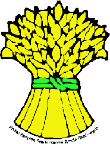                                  POLSKI ZWIĄZEK PRODUCENTÓW ROŚLIN ZBOŻOWYCH              Radzików, 05-870 Błonie lab.II p.86  , tel. 22 733 46 16,  502 25 78 74,                                             Fax 22 733 46 15, e-mail: pzpz@ihar.edu.pl    www.pzprz.pl            PROGRAM WYMIANY MŁODYCH ROLNIKÓW POLSKA – TEKSAS 2020   ZOBOWIĄZANIEJa, .........................................................……………………………………………………………….…………………………………. ( imię i nazwisko, adres)niżej podpisana/y, zobowiązuję się niniejszym do przyjęcia w miesiącach letnich 2021 roku, zapewnienia zajęć i utrzymania przez okres trwania Programu amerykańskiego uczestnika Programu Wymiany Młodych Rolników Polska – Teksas 2021.Potwierdzam również że zapoznałem/łam się z informacją o przetwarzaniu danych osobowych zawartych w formularzu zgłoszeniowym. .................................................                                                           ....................................................           miejsce i data                                                                                   podpis uczestnika Programu